Frottage (Rubbing Patterns)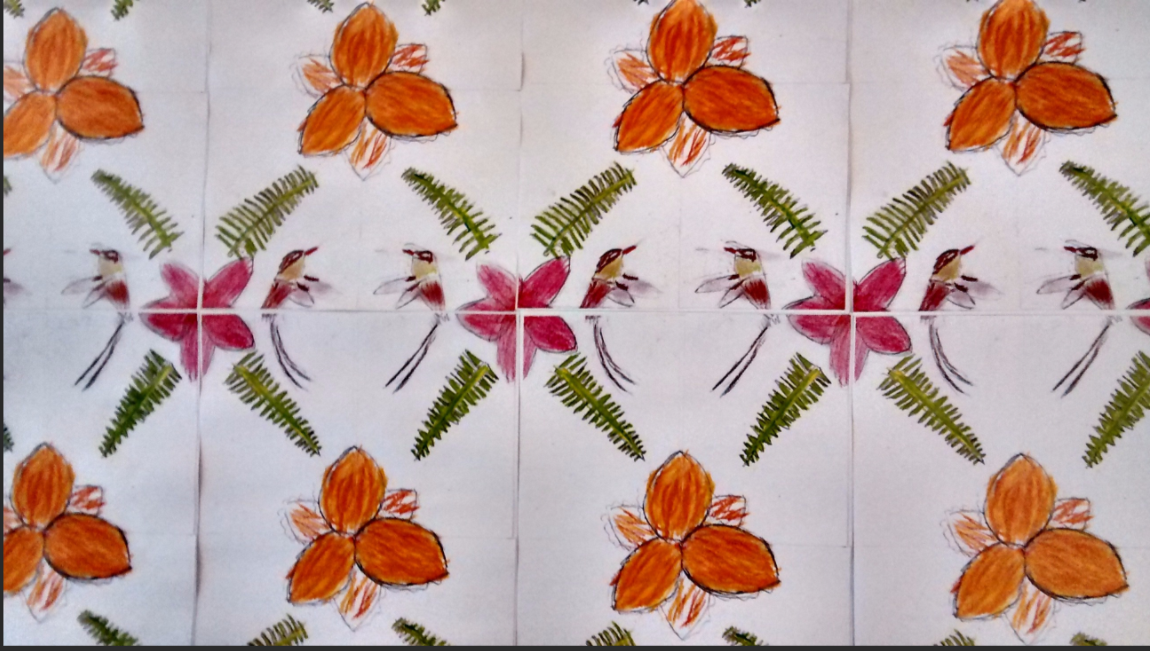 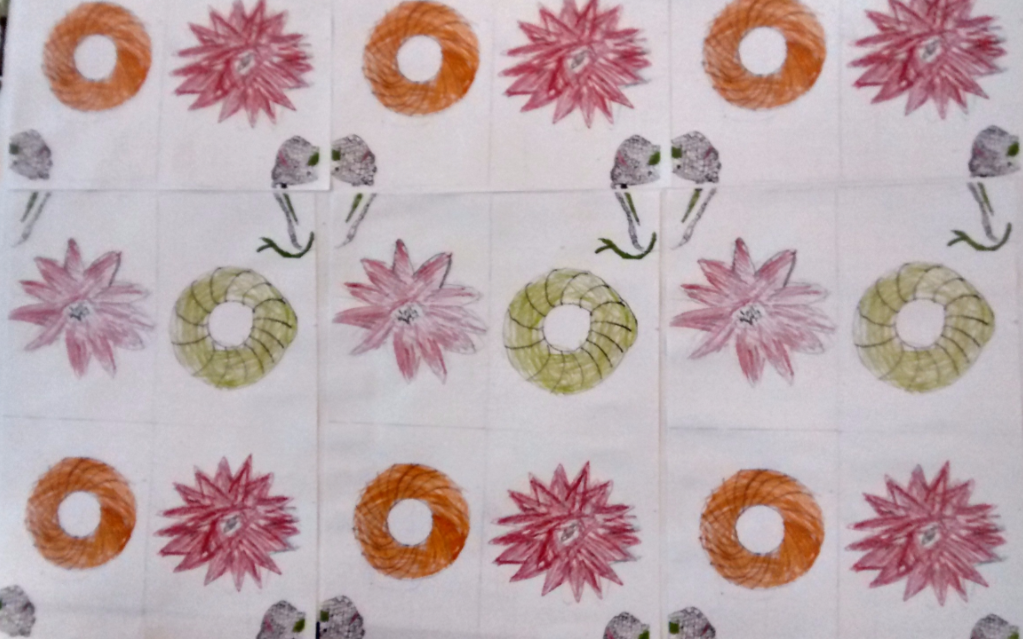 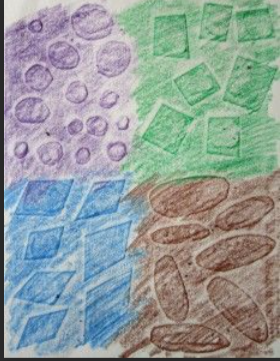 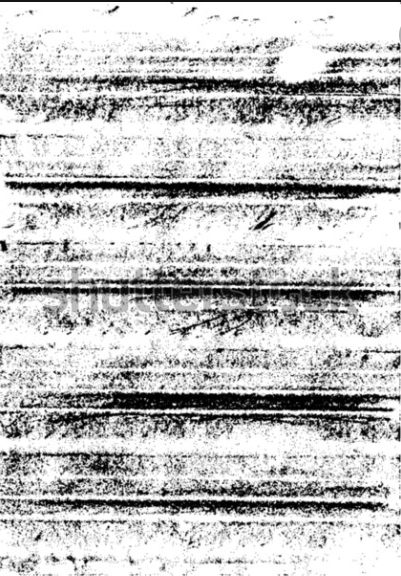 Now you look around, and find things you can rub to make a repeating pattern.